Ponedeljek,  23. 3. 2020Nemščina, 8. r. , 6. in 7. šolska uraDragi učenci!Začenja se malo drugačen teden v tvojem šolskem letu. Nekaj časa bo naš pouk potekal na daljavo. Ker se nekaj časa nismo videli, boste najprej s pomočjo učnih listov ponovili že obravnavano snov. Na portalu irokus+ imate odprte vse dostope do učbenikov in DZ. Tam se  nahaja učbenik in DZ Maximal 2. Pri vseh vajah dobite povratne informacije, kot poznate že iz šole. Zaenkrat ponavljajte že obravnavano snov. Sproti boste dobivali nove naloge in izzive. Za vsa vprašanja sem na voljo po e-mailu: suzana.kokol9@gmail.com.Za danes sem vam pripravila dva učna lista. Pri učnem listu z opisom živali, prosim prevedite povedi v zvezke. Pomagajte si z brezplačnim spletnim prevajalnikom pons.si.Drug učni list je namenjen utrjevanju spreganja glagolov. List si lahko sprintate ali rešujete na računalniku. Do petka mi pošljite rešene UL, da vam jih pregledam. Vso gradivo hranite, da ga pregledamo, ko vrnemo v šole in bomo znanje morali tudi še oceniti. Predvsem pa ostanite zdravi! 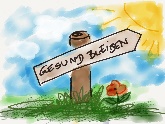 Učiteljica Suzana Kokol SkazaDas Zebra hat schwarze und weiße Streifen. das Zebra, s 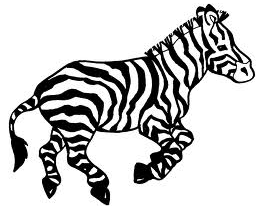 gratis-malvorlagen.de Der Löwe ist der König der Tiere. Das Weibchen ist die Löwin.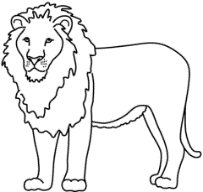 der Löwe, n, die Löwin, nenzoom-erlebniswelt.deDer Tiger lebt in Asien und schwimmt gut.der Tiger, -animaatjes.de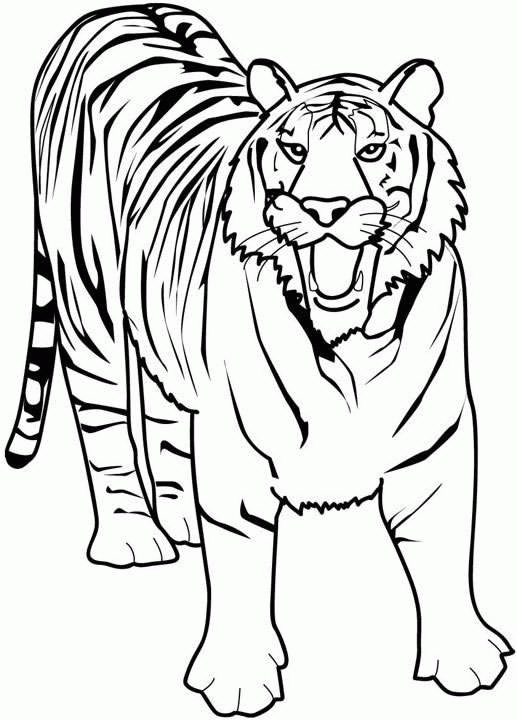 Der Elefant hat einen langen Rüssel. 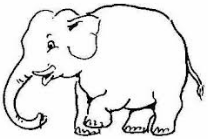 der Elefant, enpicbild2.bloggum.comDer Jaguar ist eine Raubkatze.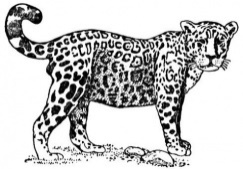 Der Jaguar, esupercoloring.comDas Krokodil ist sehr gefährlich.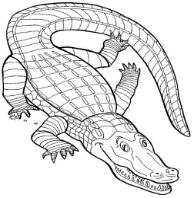 das Krokodil, eanimaatjes.deDer Eisbär lebt am Nordpol.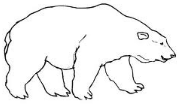 Der Eisbär, engrundschulmaterial.deDas Kamel lebt in der Wüste Sahara.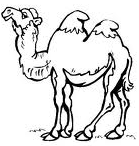 das Kamel, egrundschulmaterial.deDas Nilpferd lebt in einem Fluss.  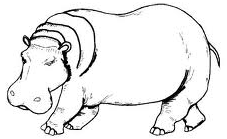 das Nilpferd, e grundschulmaterial.deDie Schlange hat keine Arme und Beine. die Schlange, nausmalbilder.webparaninos.com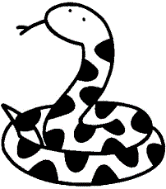  Der Affe frisst gerne Bananen.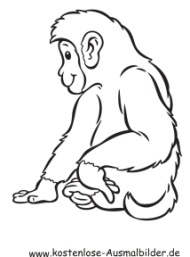  der Affe, nDas Känguru kann gut springen.  das Känguru, s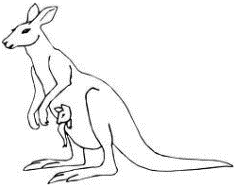 picbild44.bloggum.comDas Nashorn hat ein Horn auf der Nase.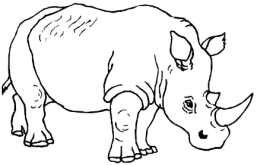 das Nashorn, ¨er1001ausmalbilder.deDer Pinguin schwimmt und hat eine große Familie. der Pinguin, eschulbilder.org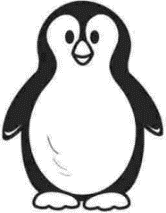 Die Giraffe hat einen sehr langen Hals. die Giraffe, nschulbilder.org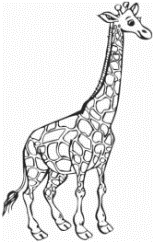  Der Seehund mag gerne spielen.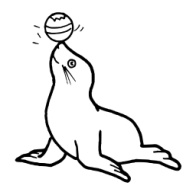 der Seehund, etierbildergalerie.comDas Chamäleon frisst Insekten und ändert oft seine Farbe.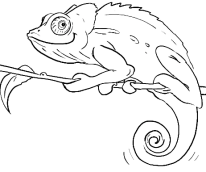 das Chamäleon, s kuendigs.ch Der Panda ist schwarz und weiß und ernährt sich von Bambus. Der Panda, s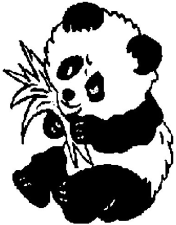 ausmalen2000.comDer Gorilla lebt im Urwald und ist sehr stark.der Gorilla, s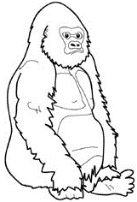 ausmalbilder-malvorlagen.orgDie Eule schläft am Tag und jagt in der Nacht.Die Eule, n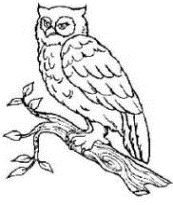 gustav-adolf-strasse.deDer Strauß kann nicht fliegen und lebt in Afrika.der Strauß, e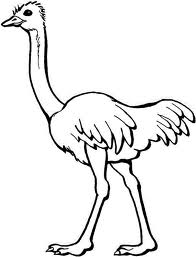 salamandra.at